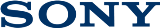 13 октября 2015Прецизионная фотография: Sony представляет камеру α68 с байонетом A и системой автофокуса 4D FOCUS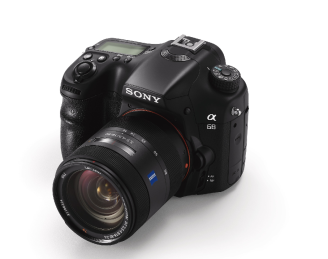 Бескомпромиссные характеристики и функции для требовательных любителей фотографии4D FOCUS для быстрой и точной следящей автофокусировки по 79 точкам – самое высокое в мире число точек автофокусировкиТехнология полупрозрачного зеркала Translucent Mirror Technology™ обеспечивает постоянную следящую автофокусировку во время непрерывной съемки со скоростью до 8 кадров в секунду 24-мегапиксельная КМОП матрица APS-C Exmor™ обеспечивает широкий диапазон чувствительности ISO 100-25600Процессор BIONZ X™ обеспечивает высокое качество изображенияПрецизионный видоискатель OLED Tru-Finder™, ЖК-экран с изменяемым углом наклона, дисплей на верхней панели и контекстные кнопки управленияВстроенная система стабилизации изображения SteadyShot™ INSIDE работает со всеми 34 объективами с байонетом AЗапись Full HD видео в формате XAVC S с высокой скоростью потока 50 Мбит/сНовая камера α68 (ILCA-68) от Sony позволяет энтузиастам фотографии открыть для себя еще больше возможностей для творчества с помощью любимой коллекции объективов с байонетом A.Унаследовав многие профессиональные функции от знаменитой модели α77 II, камера α68 оснащена разработанной Sony уникальной системой 4D FOCUS, которая обеспечивает чрезвычайно высокую эффективность автофокусировки в любых условиях съемки – даже при освещении всего EV-2, когда у других камер начинаются проблемы с АФ.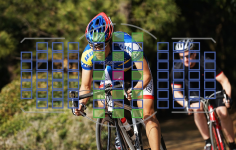 Эта система фазовой автофокусировки использует 79 точек, включая 15 крестовых датчиков, а также специализированный датчик автофокусировки при диафрагме F2,8 для съемки при слабом освещении. Все вместе это дает широкую область быстрой автофокусировки с прогнозирующим слежением, которая четко фиксируется на быстро движущихся объектах. А благодаря разработанной Sony уникальной технологии полупрозрачного зеркала, камера α68 обеспечивает постоянную следящую автофокусировку во время непрерывной съемки со скоростью до 8 кадров в секундуii.Что бы Вы ни снимали, фото или видео, 24-мегапиксельнаяiii КМОП матрица APS-C Exmor с широким диапазоном чувствительности ISO 100-25600iv гарантирует Вам бесподобное качество изображения. Она работает совместно с быстродействующим процессором обработки изображения Sony BIONZ X, который использует технологии воспроизведения деталей и подавления рассеивания, а также локальное подавление шумов, чтобы сделать каждый снимок четким и детальным. 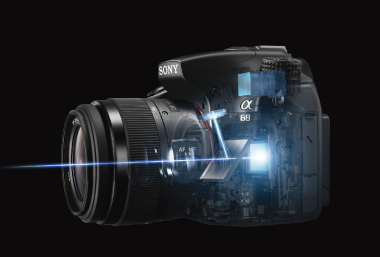 При записи Full HD видео используется эффективный формат XAVC Sv с высокой скоростью потока до 50 Мбит/с, который обеспечивает высокий уровень детализации при низком уровне шумов. А благодаря разработанной Sony уникальной технологии полупрозрачного зеркала, Вы можете пользоваться непрерывной автофокусировкой, которая легко следит за движущимся объектом и обеспечивает четкую запись профессионального качества в любом выбранном Вами формате. Обладая мощным набором функций для художественной съемки, камера α68 может многое предложить, как опытным любителям, так и начинающим фотографам, и тем, кто впервые пользуется камерой со сменными объективами.Легко и приятно кадрировать фото и видео с помощью четкого и яркого видоискателя OLED Tru-Finder. Благодаря 100% охвату кадра Вы видите именно то, что снимаете, а высокая контрастность и точность воспроизведения цвета помогают Вам уверенно фокусировать изображение вручную.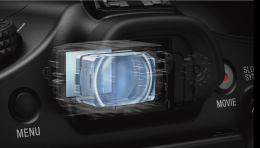 Видоискатель Tru-Finder дополнен 2,7” ЖК-экраном, который поворачивается вверх (до 135 градусов) и вниз (до 55 градусов) для удобства съемки под самыми разнообразными углами. Серьезные любители фото оценят также дисплей с подсветкой на верхней панели, который позволяет быстро просмотреть настройки камеры при съемке с рук или со штатива.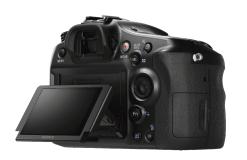 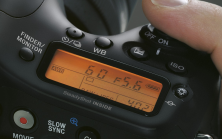 Как и в получившей заслуженное признание серии полнокадровых камер со сменной оптикой α7, на задней панели камеры предусмотрено колесо управления, которое позволяет кончиком пальца быстро менять настройки камеры. Кроме того, в вашем распоряжении 10 контекстных кнопок, которые можно использовать для моментального доступа к часто используемым функциям. Предусмотрен также диск управления на передней панели, при помощи которого можно быстро менять настройки, и удобный ухват, позволяющий надежно удерживать камеру в равновесии даже при использовании тяжелых объективов с фиксированным фокусным расстоянием или телефото объективов.Встроенная система стабилизации изображения SteadyShot INSIDE уменьшает эффект дрожания камеры для четкой съемки с рук – при любых фокусных расстояниях для всех совместимых объективов.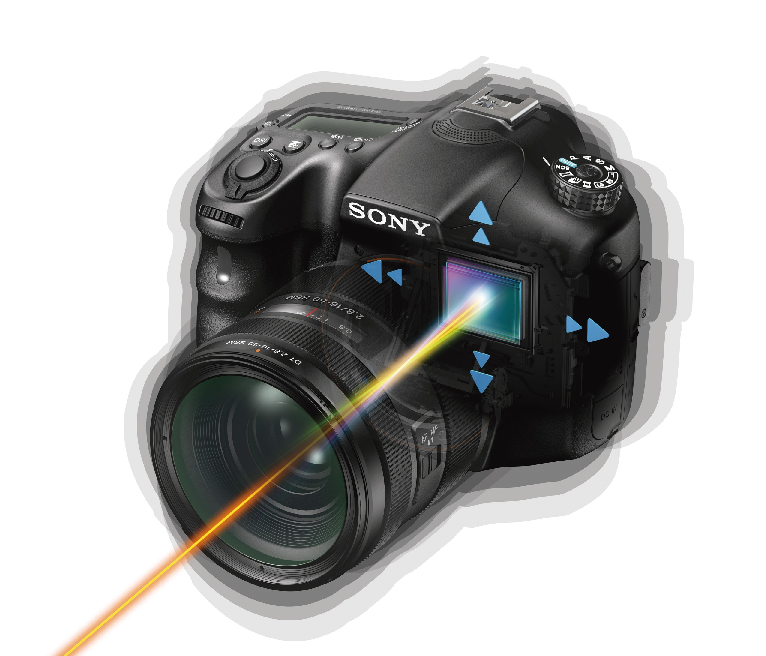 Наличие мульти-интерфейсной площадки и мульти-терминала дополнительно расширяет возможности для творческой съемки благодаря множеству дополнительно поставляемых аксессуаров, в числе которых вспышки, лампы, микрофоны и пульты ДУ.Доступность и стоимость новой камеры Sony α68 со сменными объективами с байонетом A в России станут известны позже. α68 (ILCA-68) - технические характеристикиПо вопросам получения дополнительной информации обращаться:Серопегина Александра, менеджер по связям с общественностью компании Sony Electronics в РоссииТел: +7 (495) 258-76-67, доп. 1353Моб.: 8-985-991-57-31; факс: +7 (495) 258-76-50E-mail: Alexandra.Seropegina@eu.sony.comО компании Sony:Sony Corporation — один из ведущих производителей устройств и информационных продуктов в сфере аудио, видео, игр и коммуникаций для потребительского и профессионального рынков. Благодаря своим прочным позициям в таких областях, как музыка, кино, компьютерные игры и интернет-бизнес, Sony имеет уникальные преимущества в отрасли электроники и развлечений и является одним из ее лидеров. К концу текущего финансового года, на 31 марта 2015, консолидированные ежегодные продажи Sony составили 68 миллиардов долларов. Международный сайт Sony: http://www.sony.net/.Более подробную информацию о продукции, сервисах и проектах компании Sony в России вы найдете на сайте www.sony.ru. Следите за нашими новостями в социальных сетях на официальных страничках компании Sony Electronics в России: Вконтакте http://vk.com/sony_rus; Facebook http://www.facebook.com/SonyRussia; twitter https://twitter.com/#!/Sony_Rus; Youtube http://www.youtube.com/user/sonyrussiacorp; Instagram http://instagram.com/sonyrussia#Sony, WALKMAN, VAIO, Cyber-shot, Handycam, α, Exmor, BRAVIA и XDCAM являются зарегистрированными товарными знаками или товарными знаками компании Sony Corporation. Все другие товарные знаки или зарегистрированные товарные знаки являются собственностью соответствующих владельцев.Крепление объективаКрепление объективаБайонет АМатрицаМатрицаAPS-C （23.5 x15.6 мм) Exmor CMOSЧисло пикселей (эффектив.)Число пикселей (эффектив.)Прибл. 24 мегапикселейФормат записиФото JPEG（DCF версия 2.0, Exif версия 2.3, совместимость MPF Baseline), RAW（формат Sony ARW 2.3）Формат записиВидеоXAVC S / формат AVCHD вер.2.0 / MP4НосителиНосителиMemory Stick PRO Duo, Memory Stick PRO-HG Duo, Memory Stick Micro (M2), карты памяти: SD, SDHC（UHS-I), SDXC（UHS-I), микро SD, микро SDHC, микро SDXCСистема фокусировкиТипФазовый АФСистема фокусировкиЧисло точек фокусировки79 точек (включая 15 крестовых датчиков), специализированный датчик F2.8 AFСистема фокусировкиДиапазон измеренияEV-2 - 18（при ISO 100 эквивалент）ЭкспозицияЭкспозамер1200-зонныйЭкспозицияДиапазон чувствительностиФото: ISO 100 - 25600 (с шагом 1/3 EV)Видео: ISO100 - 12800 эквивалент (с шагом 1/3 EV)ЗатворВыдержкаФото：1/4000 до 30с, выдержка с руки, Видео：1/4000-1/4cЗатворЭлектронные фронтальные шторкиДа (Вкл. / Выкл.)SteadyShot INSIDE (стабилизация изображения)ТипФото: Механизм смещения матрицы Видео: ЭлектронныйПриводСкорость непрерывной съемкиНепрерывная съемка с приоритетом автоэкспозиции: макс. 8к/с, Непрерывная съемка Hi: макс. 5к/с, Непрерывная съемка Lo: макс. 2.5к/сРежим видео
(Разрешение/Частота кадров/
Скорость потока)XAVC S HD1920 x 1080 50Mбит/с (30p/25p, 24p)Режим видео
(Разрешение/Частота кадров/
Скорость потока)AVCHD1920 x 1080 24Mбит/с(FX), 17Mбит/с(FH)  (60i/50ivii) 
1920 x 1080 24Mбит/с(FX), 17Mбит/с(FH)  (24p/25pvii) Режим видео
(Разрешение/Частота кадров/
Скорость потока)MP41440 x 1080　12Mбит/с , VGA　3Mбит/с　ВидоискательТипЭлектронный видоискатель (OLED Tru-Finder）ВидоискательОбщее число точек1,440,000 точекВидоискательОхват кадра100%ВидоискательУвеличениеПрибл. 0.88x (35мм камера эквивалент: прибл. 0.57x) с 50мм объективом на бесконечности, -1м-1ЖК-экранТип2.7" TFT LCDЖК-экранОбщее число точек460,800 точекЖК-экранУгол наклонаВверх прибл. 135 градусов, вниз прибл. 55 градусовЗвукМикрофонВстроенный, стереоЗвукДинамикВстроенный, монофоническийИнтерфейсИнтерфейсМульти-интерфейсная площадка для аксессуаров, разъем HDMI микро （тип-D）, разъем для микрофона （3.5мм стерео minijack）, Мульти/Микро USB терминал, вход постоянного токаВстроенная вспышкаВстроенная вспышкаВедущее число GN12 (ISO100, м, покрытие вспышки 16мм)АккумуляторАккумуляторNP-FM500HВесВесПрибл.610г (только корпус) / Прибл.690г (с аккумулятором и картой памяти)Размеры(Ш x В x Г, стандарт CIPA)Размеры(Ш x В x Г, стандарт CIPA)Прибл. 142.6 × 104.2 × 80.9 ммДиапазон рабочей температурыДиапазон рабочей температуры0-40°C